Stupnice pH a indikátor flavin – řešeníPracovní list je určen pro žáky SŠ. Jeho cílem je vysvětlit žákům stupnici pH a ukázat, jak indikátor flavin reaguje v kyselém, neutrálním a zásaditém prostředí.Pokus: Indikace kyselin a zásad________________________________________________________Do textu doplňte slova z nabídky:protony, 14, 10, zásaditost, nejkyselejší, pH, 1, vodíkStupnice pH představuje míru volných protonů v roztoku. Volný proton je jádro atomu vodíku bez elektronu. Stupnice hodnoty pH je měřítko poměrné koncentrace volných protonů. Začíná na pH 1 , které je nejkyselejší. Na druhém konci je pH 14, které má nejvyšší zásaditost.Označte správnou odpověď:	pH 14 má nejnižší koncentraci volných protonůnejvyšší koncentraci volných protonůDoplňte:Indikátor z červeného zelí se nazývá flavin.Urči, ve které sklenici se nachází kyselina a ve které zásada, jestliže indikátorem je flavin.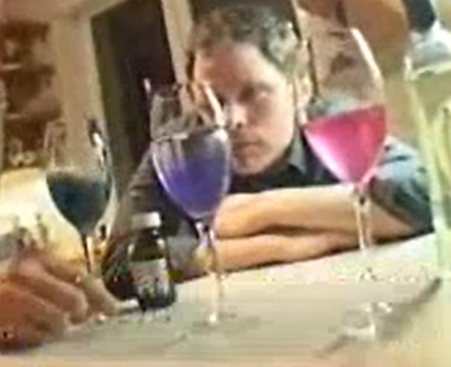 Kyselina je v první sklenici, kde je červená barva, zásada v poslední – zelená.Co jsem se touto aktivitou naučil/a:………………………………………………………………………………………………………………………………………………………………………………………………………………………………………………………………………………………………………………………………………………………………………